                                       MANAVGAT TURİZM FAKÜLTESİ DEKANLIĞINA	ÖSYM,  Dikey Geçiş,  Yatay Geçiş,   Af Kanunu ile Fakültenizin……………………………………….Programına başvurmak istiyorum. Daha önceki üniversitemde almış ve başarmış olduğum dersleri gösterir Transkript ve Ders İçerikleri ektedir. Aşağıdaki Tabloda  Uygun bulunan derslerden muaf tutulmak istiyorum. ….. /.…. / 201.. 	Gereğini arz ederim.    Tel. No: ……………………                                                                                İmza                    Adı Soyadı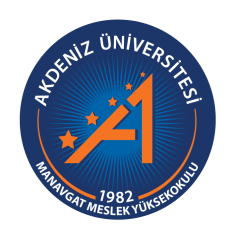 MANAVGAT TURİZM FAKÜLTESİYATAY GEÇİŞLER İÇİN DERS MUAFİYET TALEP FORMUS.NOOkuduğu Üniversitede Başarılı Olduğu Dersler Manavgat Turizm Fakültesi’nde Muaf Olmak İstediği Dersler1 )2 )3 )4 )5 )6 )7 )8 )9 )10 )11 )12 )13 )14 )15 )16)17)18)19)20)